FORM MODIFICATION COVER LETTER[Servicer Logo][Date][Name][Address 1][Address 2]Dear ______________Congratulations, you are eligible for a Loan Modification, which will permanently change the terms of your mortgage! If you comply with the terms of the required Trial Period Plan, we will modify your mortgage and may waive all prior late charges that remain unpaid. The enclosed modification agreement (“Loan Modification Agreement”) reflects the proposed terms of your modified mortgage.To Accept This Offer:Sign and return the Loan Modification Agreement back to us in the enclosed, pre-paid envelope by [INSERT DATE]. If you do not send the signed Loan Modification Agreement by the above date, you must contact us if you still wish to be considered for a modification. 	If the Loan Modification Agreement has notary provisions at the end, you must sign it before a notary public and return the notarized Loan Modification Agreement to us. We encourage you to make a copy of all documents for your records. Make all remaining trial period payments on or before the dates they are due. If the trial period payments are made after their due dates or in amounts different from the trial period payment amount required, your mortgage may not be able to be modified. To better understand the proposed terms of your modified mortgage, please read the attached summary of your modified mortgage and the Loan Modification Agreement.Don’t delay—take advantage of this great offer by [insert date].Sincerely,Attachments: Summary of Your Modified Mortgage, Loan Modification Agreement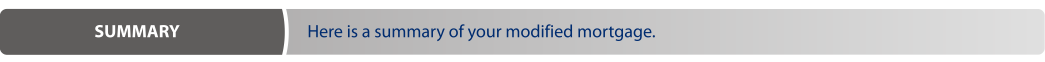 UNPAID PRINCIPAL BALANCE.  Any past due amounts as of the end of the trial period, including unpaid interest, real estate taxes, insurance premiums, and certain assessments paid on your behalf to a third party, will be added to your mortgage loan balance.  In addition, your mortgage insurance premium may increase as a result of the higher mortgage loan balance.  If you fulfill the terms of the trial period including, but not limited to, making any remaining trial period payments, we will waive ALL late charges that have accrued and remain unpaid at the end of the trial period. [INTEREST RATE.  [If interest rate is changing:  The interest rate on your modified loan will be adjusted as noted in the attached Loan Modification Agreement in Section __.] [If interest rate is not changing: The interest rate on your modified loan will not be adjusted.  As a result, the existing interest rate on your mortgage loan will be applied to your modified loan as noted in the attached Loan Modification Agreement.]  TERM EXTENSION.  To reduce your mortgage payment, we may extend the term of your mortgage. If so, this means we will spread your payments over a longer period. [DEFERRAL OF PRINCIPAL.  To further reduce your mortgage payment, we will defer collection of and not collect interest on $_______ of your outstanding principal.  You will not be required to make monthly payments on that portion. This portion of principal will be due when you pay off the modified loan, which will be when you sell or transfer an interest in your house, refinance the loan, or when the last scheduled payment is due.][ESCROW ACCOUNT.  The terms of your Loan Modification Agreement require that you pay into an escrow account an amount sufficient to cover your property taxes, insurance premiums and other required fees. Any prior waiver of escrows by your lender is no longer in effect. [Servicer] will draw on this account to pay your real estate taxes and insurance premiums as they come due. Please note that your escrow payment amount will adjust if your taxes, insurance premiums and/or assessment amounts change, so the amount of your monthly payment that [Servicer] must place in escrow will also adjust as permitted by law. This means that your monthly payment may change. Your initial monthly escrow payment will be $___________________.  This amount is not included in the loan payment noted in Section __ of the enclosed Loan Modification Agreement; you must remit this amount separately.] [ESCROW SHORTAGE.  Due to the timing of your tax and insurance payments, we have determined that there is a shortage of funds in your escrow account in the amount of $_______. You may pay this amount over a _____-year (___ months) period. This monthly payment has not been included in the monthly escrow payment stated above. If you wish to pay the total shortage now in a lump sum, please contact us.  Paying this amount now in a lump sum will reduce your new monthly mortgage payment.] [Servicer may include alternative provisions to deal with an escrow shortage in accordance with applicable law.] PAYMENT TERMS.  The enclosed Loan Modification Agreement includes your monthly principal and interest payment amount in Section __ showing your payment for the life of your modified loan after the trial period. FEES.  There are no fees or other charges for this modification.LOAN MODIFICATION AGREEMENT.  Please read the enclosed Loan Modification Agreement carefully and make sure that you understand it.  If you have any questions, please contact us at [XXX-XXX-XXXX]. 